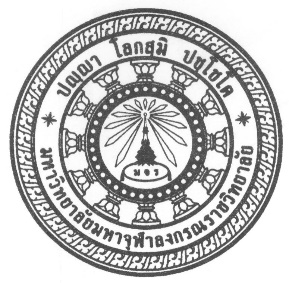 ประกาศ วิทยาลัยสงฆ์บุรีรัมย์มหาวิทยาลัยมหาจุฬาลงกรณราชวิทยาลัยเรื่อง การรับสมัครสอบคัดเลือกเข้าศึกษาระดับปริญญาตรี ระบบรับตรง
ระบบโควตาและทุนเพชรเม็ดงาม ประจำปีการศึกษา ๒๕๖๑---------------------------------------------------------------------------          ด้วยวิทยาลัยสงฆ์บุรีรัมย์ มหาวิทยาลัยมหาจุฬาลงกรณราชวิทยาลัย จะดำเนินการรับสมัครบุคคล
เข้าศึกษาต่อในระดับปริญญาตรี ประจำปีการศึกษา ๒๕๖๑ ซึ่งมีรายละเอียด ดังนี้หลักสูตร ระดับ และสาขาวิชา  1.1 ระดับประกาศนียบัตร (ป.บ.ส./เทียบเท่า ม.6) 1.2 ระดับปริญญาตรี หลักสูตรพุทธศาสตรบัณฑิต ดังต่อไปนี้   	     1)  คณะพุทธศาสตร์ จำนวน ๑ สาขาวิชา ประกอบด้วย๒.๑.๑ สาขาวิชาพระพุทธศาสนา  	      ๒)  คณะครุศาสตร์  จำนวน 4 สาขาวิชา ประกอบด้วย๒.๒.๑ สาขาวิชาการสอนพระพุทธศาสนาและจิตวิทยาแนะแนว๒.๒.๒ สาขาวิชาการสอนภาษาอังกฤษ๒.๒.๓ สาขาวิชาสังคมศึกษา1.2.4 สาขาวิชาการสอนภาษาไทย (เริ่มเปิดปีการศึกษา 2561) 	 1.๓  คณะสังคมศาสตร์ จำนวน ๑ หลักสูตร ประกอบด้วย		๒.๓.๑ หลักสูตรรัฐศาสตรบัณฑิต2. ระบบรับตรง                2.1  คุณสมบัติของผู้สมัคร                      2.1.1 คุณสมบัติของผู้สมัครเข้าศึกษาระดับประกาศนียบัตร (ป.บ.ส./เทียบเท่า ม.6)                           1) เป็นผู้สำเร็จการศึกษา นักธรรมชั้นเอกและประถมศึกษาตอนปลายหรือเทียบเท่า                           2)เป็นพระสังฆาธิการ หรือครูผู้สอนพระปริยัติธรรมหรือพระสอนศีลธรรมในโรงเรียนที่ได้รับแต่งตั้งมาแล้วไม่น้อยกว่า 1 ปี                       2.1.2 คุณสมบัติของผู้สมัครเข้าศึกษาระดับปริญญาตรี                            1) ภิกษุ  สามเณร ภิกษุณี                              - เป็นผู้สำเร็จการศึกษาชั้นมัธยมศึกษาปีที่ 6 สายปริยัติธรรมแผนกสามัญศึกษา หรือ                             - เป็นผู้สำเร็จการศึกษาชั้นมัธยมศึกษาปีที่ 6 สายสามัญ หรือเทียบเท่า หรือ                             - เป็นผู้สำเร็จการศึกษาเปรียญธรรม 3 ประโยค และสำเร็จการศึกษาชั้นมัธยมศึกษา       ปีที่ 3  สายสามัญ ขึ้นไป                          - เป็นผู้สำเร็จการศึกษาตามหลักสูตรประกาศนียบัตรการบริหารกิจการคณะสงฆ์                       2)  คฤหัสถ์                          -  เป็นผู้สำเร็จการศึกษาระดับมัธยมศึกษาตอนปลายหรือเทียบเท่า                          -  เป็นผู้ที่ได้รับประกาศนียบัตรอื่นๆที่วิทยาลัยรับรอง          3. ระบบโควตา     3.1  เกณฑ์การรับสมัคร     	3.1.1 ประเภทผลการเรียนดีได้คะแนนเฉลี่ยสะสม ดังนี้        		๑)  คณะพุทธศาสตร์ ผู้ที่มีคะแนนเฉลี่ยสะสม (GPAX) ตั้งแต่ 2.00 ขึ้นไป        		๒)  คณะครุศาสตร์ ผู้ที่มีคะแนนเฉลี่ยสะสม (GPAX)    ตั้งแต่ 3.00 ขึ้นไป        		๓) คณะสังคมศาสตร์ ผู้ที่มีคะแนนเฉลี่ยสะสม (GPAX) ตั้งแต่ 2.00 ขึ้นไป               3.2 คุณสมบัติของผู้สมัครเข้าศึกษาระดับปริญญาตรี                     3.2.1 ภิกษุ  สามเณร ภิกษุณี                           - เป็นผู้สำเร็จการศึกษาชั้นมัธยมศึกษาปีที่ 6 สายปริยัติธรรมแผนกสามัญศึกษา หรือ                          - เป็นผู้สำเร็จการศึกษาชั้นมัธยมศึกษาปีที่ 6 สายสามัญ หรือเทียบเท่า หรือ                          - เป็นผู้สำเร็จการศึกษาเปรียญธรรม 3 ประโยค และสำเร็จการศึกษาชั้นมัธยมศึกษาปีที่ 3         สายสามัญ ขึ้นไป                         - เป็นผู้สำเร็จการศึกษาตามหลักสูตรประกาศนียบัตรการบริหารกิจการคณะสงฆ์                  3.2.2  คฤหัสถ์                         -  เป็นผู้สำเร็จการศึกษาระดับมัธยมศึกษาตอนปลายหรือเทียบเท่า                         -  เป็นผู้ที่ได้รับประกาศนียบัตรอื่นๆที่วิทยาลัยรับรอง         4. ทุนเพชรเม็ดงาม               4.๑ เกณฑ์การรับสมัคร     	       4.๑.๑ ประเภทผลการเรียนดีได้คะแนนเฉลี่ยสะสม ดังนี้        		๑)  คณะพุทธศาสตร์ ผู้ที่มีคะแนนเฉลี่ยสะสม (GPAX) ตั้งแต่ 2.00 ขึ้นไป มีสิทธิสอบรับทุนโครงการเพชรเม็ดงามวิทยาลัยสงฆ์บุรีรัมย์ เรียนฟรีตลอดหลักสูตร จำนวน ๕ ทุน       		๒)  คณะครุศาสตร์ ผู้ที่มีคะแนนเฉลี่ยสะสม (GPAX) ตั้งแต่ 3.00 ขึ้นไป มีสิทธิสอบรับทุนโครงการเพชรเม็ดงามวิทยาลัยสงฆ์บุรีรัมย์ เรียนฟรีตลอดหลักสูตร 4 สาขาวิชา จำนวน 40 ทุน และมีสิทธิเข้าร่วมโครงการผลิตครูเพื่อพัฒนาท้องถิ่น ปี ๒๕๖๑ ตามประกาศสำนักงานคณะกรรมการการอุดมศึกษากระทรวงศึกษาธิการโดยมีวัตถุประสงค์เพื่อคัดเลือกคนดีคนเก่งมาเป็นครูเมื่อสำเร็จการศึกษาจะได้รับบรรจุเป็นข้าราชการครูและบุคลาการทางการศึกษาในสังกัดสำนักงานคณะกรรมการการศึกษาขั้นพื้นฐาน สำนักงานคณะกรรมการการอาชีวศึกษาสำนักงานคณะกรรมการการศึกษานอกระบบและการศึกษาตามอัธยาศัย หากผ่านเกณฑ์ เงื่อนไข ตามที่ประกาศประกาศสำนักงานคณะกรรมการการอุดมศึกษากระทรวงศึกษาธิการกำหนด       		๓) คณะสังคมศาสตร์ ผู้ที่มีคะแนนเฉลี่ยสะสม (GPAX) ตั้งแต่ 2.00 ขึ้นไป มีสิทธิสอบรับทุนโครงการเพชรเม็ดงามวิทยาลัยสงฆ์บุรีรัมย์ เรียนฟรีตลอดหลักสูตร จำนวน ๕ ทุน  4.2 คุณสมบัติ (เฉพาะผู้มีสิทธิรับทุนเพชรเม็ดงามวิทยาลัยสงฆ์บุรีรัมย์)5. เอกสารหลักฐานที่ใช้ในการสมัคร              5.1  สำเนาวุฒิการศึกษา พร้อมตัวจริงหรือหนังสือรับรอง       จำนวน  2  ฉบับ (รับรองสำเนา)              5.2  สำเนาบัตรประชาชน  (เฉพาะคฤหัสถ์)                       จำนวน  2  ฉบับ  (รับรองสำเนา)               5.3  สำเนาทะเบียนบ้าน                                              จำนวน  2  ฉบับ (รับรองสำเนา)              5.4  สำเนาหนังสือสุทธิ (พระภิกษุ  สามเณร ภิกษุณี)            จำนวน  2  ฉบับ (รับรองสำเนา)              5.5  ภาพถ่ายขนาด  1.5  นิ้ว  (ถ่ายไม่เกิน  6  เดือน)          จำนวน  2  รูป               5.6 หลักฐานอื่น  (ถ้ามี)                    - สำเนาเปลี่ยนชื่อ-สกุล (รับรองสำเนา)                    - สำเนาตราตั้งตำแหน่งการปกครองทางคณะสงฆ์  สำเนาตราตั้งครูสอนพระปริยัติธรรม         สำเนาหนังสือแต่งตั้งเป็นพระสอนศีลธรรมในโรงเรียน  สำเนาประกาศนียบัตรนักธรรมชั้นเอก (รับรองสำเนา)            5.7  ใบสมัครที่กรอกรายละเอียดและติดรูปถ่ายเรียบร้อยแล้ว          6. วิธีการสมัคร ผู้สมัครต้องตรวจสอบด้วยตนเองว่ามีคุณสมบัติครบถ้วนทุกประการ ตามประกาศวิทยาลัยสงฆ์บุรีรัมย์ ตามข้อบังคับมหาวิทยาลัยมหาจุฬาลงกรณราชวิทยาลัย ว่าด้วยการศึกษาระดับปริญญาตรีกรณีผู้สมัครที่มีความพิการ หากมีความประสงค์ที่จะสมัครในหลักสูตร/คณะ/สาขาวิชา ตามรายละเอียดในประกาศรับสมัครให้ติดต่อโดยตรงกับหลักสูตร/คณะ/สาขาวิชา นั้นๆ ถ้าสาขายินดีรับผู้สมัครต้องทำหนังสือแจ้งว่าผู้จะสมัครในสาขาวิชาอะไร มีความพิการด้านใด ไปยัง สำนักงานวิชาการ อาคารสำนักงานวิชาการ ชั้นที่ ๑ วิทยาลัยสงฆ์บุรีรัมย์ มหาวิทยาลัยมหาจุฬาลงกรณราชวิทยาลัย เลขที่ ๒๘๑ หมู่ ๑๓ ถนนบุรีรัมย์ – ประโคนชัย ตำบลเสม็ด อำเภอเมืองบุรีรัมย์ จังหวัดบุรีรัมย์ ๓๑๐๐๐ เพื่อมหาวิทยาลัยจะได้จัดเตรียมความพร้อมในการจัดสอบให้กับผู้สมัคร          7. ขั้นตอนการสมัคร หรือสมัครทางอินเตอร์เน็ต 7.๑ สมัครที่กลุ่มงานทะเบียนและวัดผล สำนักงานวิชาการ7.๒ สมัครทางไปรษณีย์ โดยเข้าสู่เว็บไซต์ของวิทยาลัยสงฆ์บุรีรัมย์ มหาวิทยาลัยมหาจุฬาลงกรณ        ราชวิทยาลัย http://www.mcubr.ac.th ดาวน์โหลดใบสมัคร กรอกข้อมูลและพิมพ์ใบชำระเงิน ชำระเงินและส่งใบสมัครพร้อมเอกสารหลักฐาน ใบเสร็จการชำระเงิน มาที่ วิทยาลัยสงฆ์บุรีรัมย์ มหาวิทยาลัย  
มหาจุฬาลงกรณราชวิทยาลัย เลขที่ ๒๘๑ หมู่ ๑๓  ถนนบุรีรัมย์-ประโคนชัย ตำบลเสม็ด อำเภอเมืองบุรีรัมย์ จังหวัดบุรีรัมย์ ๓๑๐๐๐ ภายในวันที่ 13 มีนาคม 2561 เป็นวันรับเอกสารวันสุดท้าย ณ วิทยาลัยสงฆ์บุรีรัมย์         8. วิธีการชำระเงิน แบบฟอร์มใบแจ้งการชำระเงินพร้อมเงินสดไปยื่นชำระเงิน เข้าบัญชี ธนาคารกรุงไทย สาขาบุรีรัมย์       ชื่อบัญชี วิทยาลัยสงฆ์บุรีรัมย์  เลขที่บัญชี  308-0-45259-3  จำนวน 2๐๐ บาท  หรือที่ฝ่ายการเงิน สำนักงานวิทยาลัย วิทยาลัยสงฆ์บุรีรัมย์ ภายในวันที่  15 มกราคม ๒๕๖1 – 25 พฤษภาคม พ.ศ. ๒๕๖๑           9. ช่วงเวลาการรับสมัคร 1. เปิดรับสมัครตั้งแต่วันที่ 15 มกราคม – 12 มีนาคม พ.ศ. ๒๕๖๑ 2. เปิดรับสมัครตั้งแต่วันที่ 19 มีนาคม – 25 พฤษภาคม พ.ศ. ๒๕๖๑            10. การประกาศรายชื่อผู้มีสิทธิ์สอบคัดเลือกและสอบสัมภาษณ์ และตารางสอบการประกาศรายชื่อผู้มีสิทธิ์สอบคัดเลือกและสัมภาษณ์ และตารางสอบ(รอบแรก) ในวันที่ 15 มีนาคม พ.ศ. ๒๕๖๑ ผู้สมัครสอบสามารถตรวจสอบรายชื่อผู้มีสิทธิ์สอบและห้องสอบสัมภาษณ์ได้ที่ เว็บไซต์ของวิทยาลัยสงฆ์บุรีรัมย์มหาวิทยาลัยมหาจุฬาลงกรณราชวิทยาลัย และหรือที่ป้ายติดประกาศงานทะเบียนและวัดผล สำนักงานวิชาการ 11. รายวิชาที่สอบคัดเลือก(ระบบรับตรง)       11.1 วิชาพระพุทธศาสนา                                        100  คะแนน      11.2 วิชาภาษาอังกฤษ				     100  คะแนน      11.3 วิชาภาษาไทย (เฉพาะนิสิตต่างประเทศ)                 100  คะแนน      11.4 วิชาความรู้ทั่วไป                                             100  คะแนน      11.5 วิชาความรู้ทั่วไปทางการศึกษาและวิชาชีพครู                (เฉพาะผู้สมัครคณะคุรุศาสตร์)                           100  คะแนน11. การสอบคัดเลือกและสอบสัมภาษณ์ สอบในวันที่ 17 มีนาคม พ.ศ. ๒๕๖๑ ผู้สมัครสอบตรวจสอบข้อมูลรายละเอียดเกี่ยวกับการสอบคัดเลือกและสอบสัมภาษณ์ ตามคณะ/สาขาวิชาที่สมัคร โดยรายละเอียดการสอบสัมภาษณ์และสนามสอบสัมภาษณ์ตามที่คณะกรรมการดำเนินการสอนกำหนด ๑2. ประกาศรายชื่อผู้ผ่านการสอบสัมภาษณ์ ประกาศรายชื่อผู้ผ่านการสอบคัดเลือกและสัมภาษณ์ (พร้อมรับรหัสผ่าน) วันที่ 19 มีนาคม พ.ศ. ๒๕๖๑ เพื่อให้ผู้สมัครไปยืนยันสิทธิ์ โดยวิทยาลัยสงฆ์บุรีรัมย์ มหาวิทยาลัยมหาจุฬาลงกรณราชวิทยาลัย ออกประกาศรายชื่อผู้ผ่านการสอบผ่านทาง http://www.mcubururam.ac.th ผู้ผ่านการสอบสัมภาษณ์ต้องเข้าไปยืนยันสิทธิ์ต่ออาจารย์ประจำสาขาวิชา ตามวันเวลาที่กำหนด๑3. กรณีผู้รับสัญญา  กรณีผู้รับสัญญา (รับทุนทุนเพชรเม็ดงาม) ให้ดาวน์โหลดเอกสารสัญญารับทุนรับข้อมูลวันรายงานตัวตั้งแต่วันที่ 19 - 23 มีนาคม พ.ศ. ๒๕๖๑ ตั้งเวลา ๐๙.๐๐ น. เป็นต้นไป ที่งานทะเบียนและวัดผล สำนักงานวิชาการ  พร้อมกรอกเอกสารรายงานตัวและบันทึกประวัติรายงานตัวทำสัญญาทุนเพชรเม็ดงามวิทยาลัยสงฆ์บุรีรัมย์ โดยเอกสารที่ต้องใช้ในการรายงานตัว ดังต่อไปนี้ ๑3.๑ ใบรายงานตัว และ ใบประวัติ ๑3.๒ สำเนาบัตรประจาตัวประชาชน (ฉบับสาเนา ๒ ใบ)๑3.๓ เอกสารวุฒิการศึกษาที่สำเร็จการศึกษาแล้ว (ตัวจริงและฉบับสาเนา ๓ ใบ)๑3.๔ สำเนาทะเบียนบ้าน (ฉบับสาเนา ๒ ใบ) ๑3.๕ สำเนาใบเปลี่ยนชื่อ-นามสกุล จำนวน ๓ ใบ (กรณีที่ชื่อ-สกุล ไม่ตรงกับใบวุฒิการศึกษา)14. เงื่อนไขระบบโควตา (ผู้มีสิทธิ์เข้าศึกษา) ๑๔.๑ ผู้ที่ผ่านการสอบสัมภาษณ์ ให้มารายงานตัว ตามวันเวลาที่กำหนด ๑๔.๒ ต้องศึกษาตามหลักสูตร และปฏิบัติตามระเบียบข้อบังคับ และกฎเกณฑ์ต่างๆ ของมหาวิทยาลัย ๑๔.๓ ผู้ที่ได้รับการคัดเลือกเข้าศึกษาจะต้องปฏิบัติกิจกรรมตามที่มหาวิทยาลัย หากไม่ปฏิบัติตามมหาวิทยาลัยมีสิทธิคัดชื่อออกจากการเป็นนิสิต ๑5. ติดต่อสอบถามรายละเอียด :  ฝ่ายรับเข้าศึกษา งานทะเบียนและวัดผล สำนักงานวิชาการ 	วิทยาลัยสงฆ์บุรีรัมย์ มหาวิทยาลัย  
มหาจุฬาลงกรณราชวิทยาลัย เลขที่ ๒๘๑ หมู่ ๑๓  ถนนบุรีรัมย์-ประโคนชัย ตำบลเสม็ด อำเภอเมืองบุรีรัมย์ จังหวัดบุรีรัมย์ ๓๑๐๐๐ โทร. 08 1170 8686 ตั้งแต่เวลา ๐๘.๓๐ – ๑๖.๐๐ น.ประกาศ ณ วันที่       ธันวาคม  พ.ศ.  ๒๕๖๑ 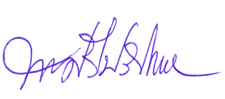 (พระศรีปริยัติธาดา)ผู้อำนวยการวิทยาลัยสงฆ์บุรีรัมย์         มหาวิทยาลัยมหาจุฬาลงกรณราชวิทยาลัย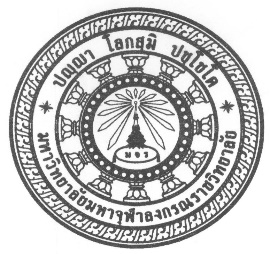 ปฏิทิน การรับสมัครสอบคัดเลือกเข้าศึกษาระดับปริญญาตรี  ระบบรับตรง ระบบโควตาและทุนเพชรเม็ดงาม ประจำปีการศึกษา  ๒๕๖๑วิทยาลัยสงฆ์บุรีรัมย์ มหาวิทยาลัยมหาจุฬาลงกรณราชวิทยาลัยรับรองตามนี้(พระศรีปริยัติธาดา)ผู้อำนวยการวิทยาลัยสงฆ์บุรีรัมย์มหาวิทยาลัยมหาจุฬาลงกรณราชวิทยาลัยค่าธรรมเนียมการสมัครชำระ จำนวน 2๐๐ บาท  ได้ที่ฝ่ายการเงิน บัญชีและพัสดุ ณ วิทยาลัยสงฆ์บุรีรัมย์ หรือโอนผ่านบัญชีธนาคารกรุงไทย สาขาบุรีรัมย์     ชื่อบัญชี วิทยาลัยสงฆ์บุรีรัมย์  เลขที่บัญชี  308-0-45259-3   หมายเลขโทรศัพท์ 081-170-8686หลักสูตรสาขาวิชาคุณสมบัติเฉพาะจำนวนทุน๑) คณะพุทธศาสตร์หลักสูตรพุทธศาสตรบัณฑิต - สาขาวิชาพระพุทธศาสนาเป็นผู้ที่กำลังศึกษาในชั้นมัธยมศึกษาปีที่ ๖ ซึ่งมีผลการศึกษาในชั้นมัธยมศึกษาปีที่ ๔ ถึงปีที่ ๖ (ภาคเรียนที่ ๑) ได้คะแนนเฉลี่ยสะสมตั้งแต่ ๒.๐๐ ขึ้นไปจำนวน ๕ ทุน(จนจบหลักสูตร)๒) คณะครุศาสตร์หลักสูตรพุทธศาสตรบัณฑิต- สาขาวิชาการสอนพระพุทธศาสนาและจิตวิทยาแนะแนว 
- สาขาวิชาการสอนภาษาอังกฤษ-  สาขาวิชาสังคมศึกษา-  สาขาวิชาการสอนภาษาไทย- เป็นผู้ที่กำลังศึกษาในชั้นมัธยมศึกษาปีที่ ๖ ซึ่งมีผลการศึกษาในชั้นมัธยมศึกษาปีที่ ๔ ถึงปีที่ ๖ (ภาคเรียนที่ ๑) ได้คะแนนเฉลี่ยสะสมตั้งแต่ ๓.๐๐ ขึ้นไปเพื่อเข้าร่วมโครงการพัฒนาครูคืนถิ่น ตามประกาศของสำนักงานคณะกรรมการการอุดมศึกษา กระทรวงศึกษาธิการ - คะแนนเฉลี่ยสะสมตั้งแต่ 2.50 ขึ้นไปสำหรับผู้สมัครเรียนครูทั่วไป(ไม่เข้าโครงการครูคืนถิ่น)จำนวน 40 ทุน(จนจบหลักสูตร)๓) คณะสังคมศาสตร์ -หลักสูตร
รัฐศาสตรบัณฑิตเป็นผู้ที่กำลังศึกษาในชั้นมัธยมศึกษาปีที่ ๖ ซึ่งมีผลการศึกษาในชั้นมัธยมศึกษาปีที่ ๔ ถึงปีที่ ๖ (ภาคเรียนที่ ๑) ได้คะแนนเฉลี่ยสะสมตั้งแต่ ๒.๐๐ ขึ้นไปจำนวน 10 ทุน(จนจบหลักสูตร)กิจกรรมวัน/เดือน/ปีสมัครสมัครที่กลุ่มงานทะเบียนและวัดผล สำนักงานวิชาการ หรือทางอินเตอร์เน็ต  www.mcubr.ac.th 15 มกราคม ๒๕๖1 -  12 มีนาคม พ.ศ. ๒๕๖๑15 มกราคม ๒๕๖1 -  12 มีนาคม พ.ศ. ๒๕๖๑15 มีนาคม พ.ศ. ๒๕๖๑17 มีนาคม พ.ศ. ๒๕๖๑19 มีนาคม พ.ศ. ๒๕๖๑20 - 21 มีนาคม พ.ศ. ๒๕๖๑22 - 24 มีนาคม พ.ศ. ๒๕๖๑รอประกาศมหาวิทยาลัยรอประกาศมหาวิทยาลัยรอประกาศมหาวิทยาลัย